СОГЛАВСОВАНО:                                                                    УТВЕРЖДАЮ:Председатель первичной                                                                      Директорпрофсоюзной организации                                                     МБОУ  СШ № 69                   _______________М.Е. Эм                                     ______________ Д.В. Чеменев«_____» ___________ 2021 г.                                 «_____» ___________ 2021 г.ИНСТРУКЦИЯ № ИОТ____________ для проведения инструктажа неэлектротехнического персонала, которому присваивается группа по электробезопасности I в МБОУ  СШ № 69г. Красноярск2021 г.      ИНСТРУКЦИЯ ПО OXPAHE ТРУДАдля проведения инструктажа неэлектротехнического персонала, которому присваивается группа по электробезопасности IОБЩИЕ ТРЕБОВАНИЯ БЕЗОПАСНОСТИГруппа по электробезопасности I присваивается неэлектротехническому персоналу, связанному с работой, при выполнении которой может возникнуть опасность поражения электрическим током.Работник с группой по электробезопасности I должен иметь элементарное представление об опасности электрического тока и мерах безопасности при работе на обслуживаемом участке, оборудовании, установке.Работник должен быть знаком с правилами оказания первой помощи потерпевшим от электрического тока.Применительно к местным условиям руководством учреждения (организации) совместно со специалистом по охране труда определяется перечень профессий работников, которым присваивается группа I по электробезопасности.Работники с группой по электробезопасности I должны проходить ежегодную проверку знаний безопасных методов работы на обслуживаемом оборудовании.Проверка знаний проводится лицом, ответственным за электрохозяйство учреждениы или по его письменному указанию лицом с группой по электробезопасности не ниже III.Присвоение группы I по электробезопасности оформляется в журнале установленной формы с подписью проверяемого и проверяющего. Выдача удостоверения о проверке знаний при этом не требуется.Ответственность за своевременную проверку знаний у лиц с группой по электробезопасности I несет руководство учреждения.При установке оборудования в помещениях, имеющих токопроводящие полы, работать с таким оборудованием необходимо, если позволяют местные условия, стоя на диэлектрическом ковре.В помещениях с повышенной опасностью поражения электрическим током, особо опасных помещениях и в наружных установках для питания переносных электрических светильников и светильников местного стационарного освещения должно применяться напряжение не выше 42 В.Переносные светильники, предназначенные для подвешивания, настольные, напольные и т.п. приравниваются при выборе напряжения к светильникам местного стационарного освещения.Вилки втычных соединителей должны быть выполнены так, чтобы их нельзя было включить в розетки с более высоким номинальным напряжением, чем напряжение вилки.Работники обязаны:а. соблюдать режим труда и отдыха, установленный законодательством, правилами внутреннего трудового распорядка организации, трудовую дисциплину, выполнять требования правил и норм охраны труда;б. выполнять требования пожарной безопасности, знать порядок действий при пожаре, уметь применять первичные средства пожаротушения;в.  курить только в специально предназначенных для этого местах;г. о неисправностях оборудования сообщать непосредственному руководителю или лицам, осуществляющим техническое обслуживание данного оборудования.13. Не допускается:      выполнять работу, находясь в состоянии алкогольного опьянения либо в состоянии, вызванном употреблением наркотических средств, психотропных или токсических веществ, а также распивать спиртные напитки, употреблять наркотические средства, психотропные или токсические вещества на рабочем месте или в рабочее время.II. ТРЕБОВАНИЯ БЕЗОПАСНОСТИ ПЕРЕД НАЧАЛОМ РАБОТЫПеред началом работ с электроприборами, электроинструментом и оборудованием работник должен выполнить следующие требования безопасности:Изучить руководство по эксплуатации.Проверить соответствие напряжения и частоты тока в электрической сети напряжению и частоте тока, указанным на табличке электроприемника.Убедиться в отсутствии видимых повреждений оборудования, питающих и соединительных кабелей и проводов.Проверить надежность присоединения к оборудованию видимых заземляющих (нулевых защитных) проводников, наличие и надежность крепления заземляющих (нулевых защитных) контактов вилок и розеток штепсельных разъемов;Не включать в сеть электропитания оборудование, имеющее дефекты (трещины,вмятины и др. повреждения).Запрещается приступать к работе при:обнаружении неисправности оборудования;наличии видимых повреждений питающих и соединительных кабелей и проводов, разъемов штепсельных соединений;-отсутствии или неисправности заземления (зануления) оборудования.III. ТРЕБОВАНИЯ БЕЗОПАСНОСТИ ПРИ ВЫПОЛНЕНИИ РАБОТЫПри выполнении работы работник должен соблюдать следующие требования безопасности:Строго соблюдать правила эксплуатации оборудования.Выполнять только ту работу, которая поручена.Не допускать сторонних лиц к эксплуатации вверенного оборудования.Не касаться кабелей и проводов оборудования, включенного в электрическую сеть.Не работать электроинструментом, у которого истек срок периодической проверки. Инвентарный номер и дата следующей проверки должны быть указаны на корпусе электроинструмента.Не работать электроинструментом, не защищенным от воздействия капель или брызг, не имеющим отличительных знаков (капля в треугольнике или две капли), в условиях воздействия капель и брызг, а также на открытых площадках во время снегопада или дождя.Не подключать электроприемники напряжением до 42 В к электрической сети общего пользования через автотрансформатор, резистор или потенциометр.Не натягивать и не перекручивать кабели, шнуры электропитания, не подвергать их механической нагрузке и не ставить на них груз.Не снимать с оборудования до его отключения от электросети съемные детали ипанели.Не допускать непосредственного соприкосновения проводов и кабелей с горячими,сырыми, замасленными поверхностями или предметами.Не переносить и не передвигать включенные в электросеть приборы и оборудование.Отключать оборудование при исчезновении напряжения в электросети и при  перерыве в работе.Не производить ремонт электрической части оборудования самостоятельно.Не вытирать пыль и не производить уборку на включенном в электросеть  оборудовании.В случае внезапного ухудшения здоровья (усиления сердцебиения, появления головной боли и других) прекратить работу, выключить оборудование, сообщить об этом руководителю и при необходимости обратиться к врачу.IV. ТРЕБОВАНИЯ БЕЗОПАСНОСТИ В АВАРИЙНЫХ СИТУАЦИЯХВ случае возникновения аварийной ситуации работник должен выполнить следующие требования безопасности:При повреждении оборудования, кабелей, проводов, неисправности заземления (зануления), обнаружении во время работы необычного шума, запаха дыма или гари необходимо сразу же отключить электропитание оборудования и сообщить о случившемся непосредственному руководителю и лицу, осуществляющему техническое обслуживание данного оборудования.При возгорании электропроводки, оборудования и тому подобных происшествиях необходимо отключить электропитание оборудования и принять меры по тушению пожара с помощью имеющихся первичных средств пожаротушения, сообщить о происшедшем непосредственному руководителю. Применение воды и пенных огнетушителей для тушения находящегося под напряжением электрооборудования недопустимо. Для этих целей используются углекислотные огнетушители.При поражении электрическим током необходимо как можно скорее освободить потерпевшего от действия тока, оказать доврачебную помощь, вызвать скорую медицинскую помощь или врача либо принять меры по транспортировке потерпевшего в ближайшее лечебное учреждение.Освобождение от действия электрического тока:Первым действием оказывающего помощь должно быть немедленное отключение той части электроустановки, (обслуживаемого оборудования), которой касается потерпевший. Отключение производится с помощью выключателя, рубильника либо другого отключающего аппарата, а также путем снятия или вывертывания предохранителей, разъема штепсельного соединения.Если потерпевший находится на высоте, то отключение установки и тем самым освобождение от тока может вызвать его падение. В этом случае необходимо принять меры, предупреждающие падение потерпевшего или обеспечивающие его безопасность. При отключении электроустановки может одновременно погаснуть электрический свет. В связи с этим при отсутствии дневного освещения необходимо позаботиться об освещении от другого источника (включить аварийное освещение, аккумуляторные фонари и т.п.), не задерживая отключения электроустановки и оказания помощи потерпевшему.Первая помощь потерпевшему от электрического тока.После освобождения потерпевшего от электрического тока необходимо оценить его состояние. Признаки, по которым можно быстро определить состояние потерпевшего, следующие:а) сознание: ясное, отсутствует, нарушено (потерпевший заторможен, возбужден);б) цвет кожных покровов и видимых слизистых (губ, глаз): розовые, синюшные, бледные; в) дыхание:  нормальное,  отсутствует, нарушено  (неправильное, поверхностное, хрипящее);г) пульс на сонных артериях: хорошо определяется (ритм правильный или неправильный), плохо определяется, отсутствует;д) зрачки: узкие, широкие.Цвет кожных покровов, и наличие дыхания (по подъему и опусканию грудной клетки) оценивают визуально. Об утрате сознания также,  как правило, судят визуально, и чтобы окончательно убедиться  в его отсутствии, можно  обратиться  к потерпевшему  с вопросом о самочувствии.Пульс на сонной артерии прощупывают подушечками второго, третьего и четвертого пальцев руки, располагая их вдоль шеи между кадыком (адамово яблоко) и кивательной мышцей и слегка прижимая к позвоночнику.Ширину зрачков при закрытых глазах определяют следующим образом: подушечки указательных пальцев кладут на верхние веки обоих глаз и, слегка придавливая их к глазному яблоку, поднимают вверх. При этом глазная щель открывается и на белом фоне видна округлая радужка, а в центре ее округлой формы черные зрачки, состояние которых (узкие или широкие) оценивают по тому, какую площадь радужки они занимают.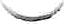 Если у потерпевшего отсутствует сознание, дыхание, пульс, кожный покров синюшный, а зрачки широкие (0,5 см в диаметре), можно считать, что он находится в состоянии клинической смерти, и следует немедленно приступать к оживлению организма с помощью искусственного дыхания по способу «изо рта в рот» или «изо рта в нос» и наружного массажа сердца.Если потерпевший дышит очень редко и судорожно, но у него прощупывается пульс, необходимо сразу же начать делать искусственное дыхание. Не обязательно, чтобы при его проведении потерпевший находился в горизонтальном положении.Приступив к оживлению, нужно позаботиться о вызове врача или скорой медицинской помощи. Это Должен сделать не оказывающий помощь, который не может прервать ее оказание, а кто-то другой.Если потерпевший в сознании, но до этого был в обмороке или находился в бессознательном состоянии, но с сохранившимся устойчивым дыханием и пульсом, его следует уложить на подстилку, например, из одежды; расстегнуть одежду, стесняющую дыхание; создать приток свежего воздуха; согреть тело, если холодно; обеспечить прохладу, если жарко; создать полный покой, непрерывно наблюдать за пульсом и дыханием; удалить лишних людей.Если потерпевший находится в бессознательном состоянии, необходимо наблюдать за его дыханием и в случае нарушения дыхания из-за западания языкавыдвинуть нижнюю челюсть вперед, взявшись пальцами за ее углы, и поддерживать ее в таком положении, пока не прекратится западание языка.Ни в коем случае нельзя позволять потерпевшему двигаться, а тем более продолжать работу, так как отсутствие видимых тяжелых повреждений от электрического тока или других причин (падения и т.п.) еще не исключает возможности последующего  ухудшения его состояния. Только врач может решить вопрос о состоянии здоровья потерпевшего.Переносить потерпевшего в другое место следует только в тех случаях, когда ему или лицу, оказывающему помощь, продолжает угрожать опасность или когда оказание помощи на месте невозможно (например, на опоре).При поражении молнией оказывается та же помощь, что и при поражении электрическим током.В случае невозможности вызова врача на место происшествия необходимо обеспечить транспортировку потерпевшего в ближайшее лечебное учреждение. Перевозить потерпевшего можно только при удовлетворительном дыхании и устойчивом пульсе. Если состояние потерпевшего не позволяет его транспортировать, необходимо продолжать оказывать помощь.V. ТРЕБОВАНИЯ БЕЗОПАСНОСТИ ПО ОКОНЧАНИИ РАБОТПосле окончания работ все оборудование и механизмы переводятся в положение, исключающее возможность их запуска сторонними лицами.Электропитание приборов, оборудования и механизмов отключается.После отключения оборудования от сети производится его чистка и уборка, осматривается и приводится в порядок рабочее место.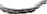 Все замечания, возникшие в процессе работы оборудования, сообщаются непосредственному руководителю и заносятся в соответствующий журнал.Разработал:Специалист по охране труда                                               Ю.В. Видайкина  ЛИСТ ОЗНАКОМЛЕНИЯС ИНСТРУКЦИЕЙ №_________ от «____» _______________2021гДолжностьФамилия, инициалыДата ознакомленияПодпись в ознакомлении и полученииПримечания